IT-reglement for elever ved Aglo vgs.         
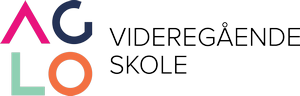 1. Reglementets virkeområdeDette reglementet gjelder elevers bruk av Aglo vgs dataanlegg og programvare. Reglementet gjelder også bruk av privat utstyr og programvare i skoletiden. 2. DefinisjonerBrukernavnEt entydig symbolsk navn som identifiserer en bruker av dataanlegget. PassordEn personlig nøkkel. Passordet må oppgis i tillegg til brukernavn for å få tilgang til en brukerkonto.Brukernavn og passord er strengt personlig. Det skal ikke brukes av andre.3. Bruk av dataanleggetAglo vgs dataanlegg skal brukes til faglig virksomhet og som del av opplæringen. Det er faglærer som til enhver tid bestemmer hvordan PC skal brukes i opplæringen Det er ikke tillatt å bruke skolens internett til å laste ned, lese eller spre pornografisk, rasistisk, voldelig eller annet materiale som kan oppfattes som krenkende og i strid med skolens verdigrunnlag eller norsk lov.Skolen bestemmer og offentliggjør hvilken programvare som kan brukes i skoletiden. Bruker skal ikke kopiere programvare uten å ha forvisset seg om at det er tillatt etter avtale med rettighetshaver.Bruker er personlig ansvarlig for de krav av rettslig og økonomisk art som rettighetshavere måtte fremme ved bruk uten tillatelse.Brukere ved Aglo vgs skal ikke med bruk av Aglo-eiet utstyr eller annet utstyr knyttet til Aglos nettverk:forsøke å skaffe seg tilgang til data som ikke er beregnet på vedkommende og logge seg på tjenester som vedkommende ikke er autorisert for, dette for eksempel ved omgåelse av brukergodkjenning eller andre sikkerhetssperrer på kontoer, maskiner eller nettverkforeta overvåkning av nettverket som vil fange opp data som ikke er tiltenkt brukerens maskin.utøve aktivitet som strider mot norske eller internasjonale lover eller forskrifter, som eksempelvis å framsette ærekrenkelser eller formidle pornografisk materiale.5. Avslutning av skoleåretSeinest 10 juni skal elevene ha slettet sine data på skolens nettverk og skolens maskiner. Eleven har selv ansvar for å lagre personlige data på egnet måte. Materiell tilhørende Aglo vgs skal leveres tilbake seinest 10 juni. Samtidig skal alle kopier av programvare, dokumentasjon og data eid av eller utlånt fra Aglo vgs, slettes på privat utstyr.Driftsansvarlig vil ved avslutning av skoleåret sperre brukerkontoen for videre bruk. Kontoen sperres og slettes ved skoleårets slutt.6. Virkemidler ved brudd på reglementetBruker som bryter dette reglementet kan utestenges fra alle deler av Aglo vgs dataanlegg. For å avklare om et brudd på reglementet har skjedd, kan driftsansvarlig stenge en bruker ute fra datanettet i inntil 5 virkedager. Brudd på reglementet kan føre til nedsatt orden og eller/ atferdskarakter.Alle brudd på reglementet vil bli rapportert skolens ledelse som er ansvarlig for den videre behandling. Mistanke om lovbrudd kan bli politianmeldt.7. InnsynDriftsansvarlig kan foreta nødvendig innsyn i alle dataområder. Aglo vgs overvåker nettverk og systemer regelmessig for å sikre bruk i overensstemmelse med gjeldende retningslinjer.